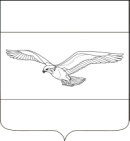 АДМИНИСТРАЦИЯ КУБАНСКОСТЕПНОГО СЕЛЬСКОГО ПОСЕЛЕНИЯ КАНЕВСКОГО РАЙОНАП О С Т А Н О В Л Е Н И Еот 01 июня 2023 года                                                                                   № 61      поселок Кубанская СтепьОб утверждении Порядка создания координационных или совещательных органов в области развития малого и среднего предпринимательства на территории Кубанскостепного сельского поселения Каневского района  	В соответствии с Федеральным законом от 24.07.2007 N 209-ФЗ  "О развитии малого и среднего предпринимательства в Российской Федерации", Федеральным законом от 06.10.2003 № 131-ФЗ «Об общих принципах организации местного самоуправления в Российской Федерации», руководствуясь Уставом Кубанскостепного сельского поселения Каневского района, п о с т а н о в л я ю:1.Утвердить прилагаемый Порядок создания координационных или совещательных органов в области развития малого и среднего предпринимательства на территории Кубанскостепного сельского поселения Каневского района.2. Общему отделу администрации Кубанскостепного сельского поселения Каневского района разместить настоящее постановление на официальном сайте Кубанскостепного сельского поселения Каневского района в информационно-телекоммуникационной сети «Интернет»  (http://www.kubanskostepnoe.ru).  	3. Контроль за исполнением настоящего постановления оставляю за собой. 	4. Настоящее постановление вступает в силу со дня его обнародования.ГлаваКубанскостепного сельского поселенияКаневского района	     		                                           Н.А. КирсановаПриложениеУТВЕРЖДЕНпостановлением администрацииКубанскостепного сельского поселенияКаневского районаот 01.06.2023 года № 61   ПОРЯДОКсоздания координационных или совещательных органов в области развития малого и среднего предпринимательства на территории Кубанскостепного сельского поселения Каневского района1. Общие положения          Координационные или совещательные органы в области развития малого и среднего предпринимательства (далее - координационные органы) создаются в целях обеспечения согласованных действий по созданию условий для развития малого и среднего предпринимательства на территории Кубанскостепного сельского поселения Каневского района.          Координационные органы могут быть созданы по инициативе органов местного самоуправления или некоммерческих организаций, выражающих интересы субъектов малого и среднего предпринимательства при решении определенного круга задач или для проведения конкретных мероприятий.          Совещательные органы именуются советами и образуются для предварительного рассмотрения вопросов и подготовки по ним предложений, носящих рекомендательный характер.          Создаваемый совет или комиссия может одновременно являться и координационным, и совещательным органом.          В случае обращения некоммерческих организаций, выражающих интересы субъектов малого и среднего предпринимательства о создании координационного органа, органы местного самоуправления в течение месяца уведомляют такие некоммерческие организации о принятом решении.          Для образования координационных органов, администрация Кубанскостепного сельского поселения Каневского района разрабатывает проект Положения, в котором указываются:- наименование органа и цель его создания;     - определяется должность председателя, заместителя председателя, ответственного секретаря; 	- устанавливается персональный состав координационных органов; 	- указываются полномочия председателя и ответственного секретаря координационных органов;- при необходимости включаются другие положения, обеспечивающие достижение цели создания координационных органов;- положение утверждается постановлением администрации Кубанскостепного сельского поселения Каневского района; 	- постановление о создании координационных органов подлежит официальному опубликованию (обнародованию) в средствах массовой информации.          В своей деятельности координационные органы руководствуются Конституцией Российской Федерации, федеральными законами, указами и распоряжениями Президента Российской Федерации, постановлениями и распоряжениями Правительства Российской Федерации, законами Краснодарского края, другими нормативно правовыми документами, а также настоящим Порядком.2. Основные цели координационныхи совещательных органов          Координационные и совещательные органы создаются в целях:          1. Повышения роли субъектов малого и среднего предпринимательства в социально-экономическом развитии Кубанскостепного сельского поселения Каневского района;          2. Осуществления координации деятельности органов местного самоуправления с органами государственной власти и субъектами предпринимательства, общественными объединениями и организациями, образующими инфраструктуру поддержки малого и среднего предпринимательства;          3. Привлечения субъектов малого и среднего предпринимательства к выработке и реализации муниципальной политики в области развития малого и среднего предпринимательства;          4. Исследования и обобщения проблем субъектов малого и среднего предпринимательства, защита их законных прав и интересов;         5. Привлечения общественных организаций, объединений предпринимателей, представителей средств массовой информации к обсуждению вопросов, касающихся реализации права граждан на предпринимательскую деятельность, и выработки по данным вопросам рекомендаций;          6. Выдвижения и поддержки инициатив, направленных на реализацию муниципальной политики в области развития малого и среднего предпринимательства;          7. Проведения общественной экспертизы проектов муниципальных правовых актов, регулирующих развитие малого и среднего предпринимательства;          8. В иных целях, определяемых администрацией Кубанскостепного сельского поселения Каневского района.3. Состав координационных и совещательных органовВ состав координационных или совещательных органов могут входить по  согласованию представители органов местного самоуправления, представители некоммерческих организаций, выражающих интересы субъектов малого и среднего предпринимательства, представители малого и среднего бизнеса, представители  средств  массовой  информации.          Персональный состав и полномочия координационного или совещательного органа утверждается постановлением администрации Кубанскостепного сельского поселения Каневского района. Председателем координационного или совещательного органа является глава Кубанскостепного сельского поселения Каневского района, при котором создается координационный или совещательный орган.4. Обеспечение деятельностикоординационных и совещательных органов          Координационный или совещательный орган является правомочным, если на его заседании присутствует пятьдесят процентов его членов. Решение по рассматриваемому вопросу принимается простым большинством голосов присутствующих на заседании членов координационного или совещательного органа.        Организационно-техническое обеспечение деятельности координационного или совещательного органа осуществляется администрацией Кубанскостепного сельского поселения Каневского района, при которой создан соответствующий координационный или совещательный орган.          Регламент работы координационного или совещательного органа утверждается на его заседании.Заместитель главыКубанскостепного сельского поселенияКаневского района                                                                         С.С. Свиридов